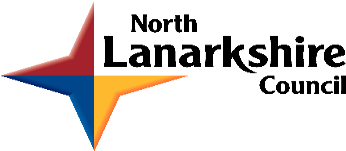 Driving Equity and ExcellenceImprovement Action PlansSession 2020-21Education and Families PrioritiesPriority 1: Attainment and Achievement- Improvement in attainment, particularly in literacy and numeracy. Improvement ActionsRaising Attainment StrategyThere is a commitment to improve data informed practice across the Directorate, to increase numbers of young people achieving national benchmarks.Self- Evaluation Leading to ImprovementThere will be a comprehensive refresh of quality improvement, based on a comprehensive review of HGIOS 4 and self-evaluation strategies.Review of Additional Support NeedsThis review will provide a radical set of responses to the evolving needs of young people, including review of policy and practice, training and estate provision.Priority 2:  Equity - Closing the attainment gap between the most and least disadvantaged children and young peopleImprovement ActionsSAC/PEF PlanThere is a well-established plan for the Scottish Attainment Challenge and Pupil Equity Fund which will require to be rolled out until 2022. It focuses on closing the attainment gap.Anti- Poverty ProgrammesThere are a number of specific programmes devoted to ensuring North Lanarkshire is typified by a commitment to addressing barriers to achievement, due to poverty.North Lanarkshire Research LabThe project involves drawing together all research based activity undertaken across the Directorate into one manageable system, so as to ensure leaders are informed.Priority 3:  Improvement in children and young people’s health and wellbeing with a focus on mental health and wellbeing.Improvement ActionsGIRFECThere will be a refresh of GIRFEC approaches, focussing on ensuring that named persons and lead professionals have a clear understanding of the planning pathways.1140 ELC ExpansionThe expansion involves 1140 hours of nursery education being available to all 3-4 year olds and 2 year olds experiencing disadvantage.Mental Health and WellbeingOur practice in this area will be aligned with wider partnership approaches, translated into a Mental Health and Wellbeing Strategy for young people and those who work with them.Priority 4:  Developing the Young Workforce- Improvement in employability skills and sustained, positive school-leaver destinations for all young peopleImprovement ActionsCurricular ProgressionA North Lanarkshire approach to ensuring a coherent, progressive curricular experience in Literacy, Numeracy, HWB and STEM will be established in all clusters.DYW StrategyThe work ensures that the Universal: Enterprising Learning; Additional: Work Based Learning Experience; Intensive: Pathways Programme.Digital ClassroomYoung people learn across schools through digital learning opportunities, provided by host schools through Virtual Learning environments.Priority 5: Vulnerable Groups- Improved outcomes for vulnerable groups.Improvement ActionsSupport for Families/Young People at RiskThere is a comprehensive focus on supporting families of young people at risk, who experience challenges and require support.Care Experienced Young PeopleThere is a systematic approach being built to ensure positive outcomes for Care Experienced young people (and those at risk). The Virtual School is a key component of this activity.Support for AdultsThere is a critical focus on improving systems to support vulnerable adults, including those in the justice system and victims of domestic violence.Rationale for the Improvement PlanPlease consider the following challenge questions when developing your rationale for your plans.What action are we currently taking to ensure excellence and equity for all learners? Which attainment gaps exist in our cluster/ school?What action do we need to take to close these gaps? What data will we use to monitor progress? What action are we currently taking which will address the four priorities in the NIF? How good are our children’s outcomes in these areas? What further targeted interventions do we need to plan next year to improve outcomes for key groups of learners? How well are we improving across the 6 key drivers in the NIF? School LeadershipTeacher ProfessionalismAssessment of Children’s ProgressParental EngagementSchool ImprovementPerformance InformationHow good are we now? What do we need to improve further? Which approaches to change will we use to ensure progress and impact with our key priorities?School Vision and ValuesVisionThe shared vision for Chryston High School is to continuously and actively promote a positive, inclusive, engaging and aspirational ethos which enables all learners to achieve success and also achieve their potential as lifelong learners and responsible citizens.  We have a clear vision which is to continuously improve learning which ultimately raises attainment for all, especially in literacy, numeracy and well-being.  AimsOur school has two main aims – continuously improve learning and build capacity of everyone in our community.  ValuesThese aims are wrapped around our core values – I C A R E (Integrity, Compassion, Ambition, Respect and Equity).We promise to care equally for all young people and intervene appropriately to overcome barriers to learning.  We actively seek opportunities to work in partnership with parents, carers, families and the wider school community.  Our measure of success is that our young people leave Chryston High School with the skills, knowledge and resilience to achieve a sustainable positive school leaver destination into the world of work, training or further/higher education.Audit and ConsultationIn arriving at our improvement priorities, the school has taken account of Education and Families’ priorities, an audit of the previous year’s improvement plan and engagement with parents/carers and learners. Parent Council Discussions 	9.9.2020					4.11.2020Details of engagement with parents/carersDetails of engagement with learnersCHS Parliament Discussions	4.9.2020					30.10.2020When considering your Cluster and School Improvement Priorities, you are asked to provide links to the following, as well as the Quality Indicators within HGIOS4 and HGIOELC:2020- 21 Cluster Improvement Plan2020-21 School Improvement Priority 12020-21 School Improvement Priority 22020-21 School Improvement Priority 3nOrth Lanarkshire Council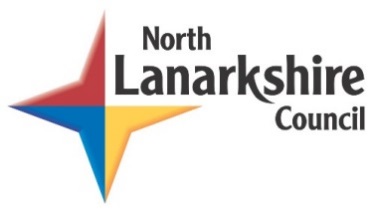 Education & FAMILIESSAC/ PEF rESOURCE SPENDSAC/ PEF PLAN 2020-21School:CHRYSTON HIGH SCHOOLCluster:CHRYSTON HIGH SCHOOLImprovement Plan SummaryImprovement Plan SummaryCluster Priority:Improve outcomes for children via implementation of the GIRFEC Pathway for Planning and Support refresh and the establishment of Integrated Cluster Wellbeing Teams and Bases. School Priority 1:To provide further equity and support for all young people throughout the recovery period by continuously improving learning & teaching and assessment to raise their attainment and achievement. School Priority 2:Further embed a digital learning pedagogy across all stages of the curriculum, which appropriately engages all young people and delivers a high quality learning experience for all.School Priority 3:Further improve and fully support young people’s health & well-being throughout the recovery periodEducation and Families PrioritiesPEF InterventionsNIF DriversNIF PrioritiesImprovement in attainment, particularly literacy and numeracyClosing the attainment gap between the most and least disadvantaged childrenImprovement in children and young people’s health and wellbeing with a focus on mental health and wellbeingImprovement in employability skills and sustained, positive school leaver destinations for all young peopleImproved outcomes for vulnerable groupsEarly intervention and preventionSocial and emotional wellbeingPromoting healthy lifestylesTargeted approaches to literacy and numeracyPromoting a high quality learning experienceDifferentiated supportUsing evidence and dataEmployability and skills developmentEngaging beyond the schoolPartnership workingProfessional learning and leadershipResearch and evaluation to monitor impactSchool LeadershipTeacher ProfessionalismParental EngagementAssessment of Children’s ProgressSchool ImprovementPerformance InformationImprovement in attainment, particularly in literacy and numeracy; Closing the attainment gap between the most and least disadvantaged children; Improvement in children's and young people’s health and wellbeing; and Improvement in employability skills and sustained, positive school leaver destinations for all young peopleRoman Catholic Schools are required to provide links within their SIP and SIR to the themes contained within ‘Developing in Faith’, as requested by the Bishops’ Conference of Scotland.Developing in Faith ThemesAll schools are encouraged to consider links to the United Nations Convention on the Rights of the Child. Where appropriate please list the relevant articles which will be a focus for the coming year in the box opposite and on the action plan(s) below.The articles can be found here.Roman Catholic Schools are required to provide links within their SIP and SIR to the themes contained within ‘Developing in Faith’, as requested by the Bishops’ Conference of Scotland.Honouring Jesus Christ as the Way, the Truth and the LifeAll schools are encouraged to consider links to the United Nations Convention on the Rights of the Child. Where appropriate please list the relevant articles which will be a focus for the coming year in the box opposite and on the action plan(s) below.The articles can be found here.Roman Catholic Schools are required to provide links within their SIP and SIR to the themes contained within ‘Developing in Faith’, as requested by the Bishops’ Conference of Scotland.Developing as a community of faith and learningAll schools are encouraged to consider links to the United Nations Convention on the Rights of the Child. Where appropriate please list the relevant articles which will be a focus for the coming year in the box opposite and on the action plan(s) below.The articles can be found here.Roman Catholic Schools are required to provide links within their SIP and SIR to the themes contained within ‘Developing in Faith’, as requested by the Bishops’ Conference of Scotland.Promoting Gospel ValuesAll schools are encouraged to consider links to the United Nations Convention on the Rights of the Child. Where appropriate please list the relevant articles which will be a focus for the coming year in the box opposite and on the action plan(s) below.The articles can be found here.Roman Catholic Schools are required to provide links within their SIP and SIR to the themes contained within ‘Developing in Faith’, as requested by the Bishops’ Conference of Scotland.Celebrating and WorshipingAll schools are encouraged to consider links to the United Nations Convention on the Rights of the Child. Where appropriate please list the relevant articles which will be a focus for the coming year in the box opposite and on the action plan(s) below.The articles can be found here.Roman Catholic Schools are required to provide links within their SIP and SIR to the themes contained within ‘Developing in Faith’, as requested by the Bishops’ Conference of Scotland.Serving the common good.All schools are encouraged to consider links to the United Nations Convention on the Rights of the Child. Where appropriate please list the relevant articles which will be a focus for the coming year in the box opposite and on the action plan(s) below.The articles can be found here.IMPROVEMENT PRIORITY: Improve outcomes for children via implementation of the GIRFEC Pathway for Planning and Support refresh and the establishment of Integrated Cluster Wellbeing Teams and Bases. Improve outcomes for children via implementation of the GIRFEC Pathway for Planning and Support refresh and the establishment of Integrated Cluster Wellbeing Teams and Bases. Improve outcomes for children via implementation of the GIRFEC Pathway for Planning and Support refresh and the establishment of Integrated Cluster Wellbeing Teams and Bases. Improve outcomes for children via implementation of the GIRFEC Pathway for Planning and Support refresh and the establishment of Integrated Cluster Wellbeing Teams and Bases. Improve outcomes for children via implementation of the GIRFEC Pathway for Planning and Support refresh and the establishment of Integrated Cluster Wellbeing Teams and Bases. Improve outcomes for children via implementation of the GIRFEC Pathway for Planning and Support refresh and the establishment of Integrated Cluster Wellbeing Teams and Bases. Person(s) Responsible   Who will be leading the improvement? Person(s) Responsible   Who will be leading the improvement? Person(s) Responsible   Who will be leading the improvement? Cluster Chair and CIIL, Cluster HT’s  supported by Education and Families Manager Cluster Chair and CIIL, Cluster HT’s  supported by Education and Families Manager Cluster Chair and CIIL, Cluster HT’s  supported by Education and Families Manager Cluster Chair and CIIL, Cluster HT’s  supported by Education and Families Manager HGIOS/ HGIOELC Quality Indicators HGIOS/ HGIOELC Quality Indicators PEF Interventions NIF Drivers NIF Priorities Education and Families Priorities Developing in Faith/ RRS Article(s) QI: 1.3 QI: 2.4  QI: 3.1  QI: 3.2 QI: 1.3 QI: 2.4  QI: 3.1  QI: 3.2 1.School Leadership 2.Teacher Professionalism 3. Parental Engagement  4. Assessment of Children’s progress 3. Improvement in children's and young people’s health and wellbeing Improvement in children and young people’s health and wellbeing Article 12: Right to express views. Article 24: Right to health care Outcome(s) / Expected Impact Detail targets, %, etc. Tasks/ Interventions to achieve priority Measures What ongoing information will demonstrate progress? (Qualitative, Quantitative – short/medium/long term data) Resources Please include costs and, where relevant, state where cost is being met from. Timescale  What are the key dates for implementation? When will outcomes be measured? Checkpoints? A clear vision is established for cluster working which places positive outcomes for children at its heart. Cluster Chair led session (involving all key cluster stakeholders/ integrated wellbeing team) to establish shared vision and cluster protocols in terms of partnership working. Evaluations from all cluster stakeholders in February and May. November 2020 All practitioners across the cluster are familiar with the GIRFEC refresh to ensure: identification assessment planning  implementation  of interventions are in place for those children and young people who need more assistance. Deliver staff training on the GIRFEC refresh (including the revised Support Around the School model) to further support workforce practice improvement in relation to the effective assessment and planning for children and young people, developing practice around the new GIRFEC Pathway for Planning and Support, Information Sharing, Named Person Role and Lead Professional Role. 100% of staff trained and implementing the GIRFEC pathway. Data on revised staged intervention approach  will show decreasing numbers as stages escalate GIRFEC refresh Feb 2021 The revised Support Around the School system is implemented to strengthen the staged intervention mechanisms in the refreshed GIRFEC pathway. Establishment of the cluster wellbeing team. Deliver training for the wellbeing team around the new Support Around the School system. Cluster Wellbeing Team fully formed and supporting children and families via the GIRFEC pathway. All members of the wellbeing team trained and implementing the new Support Around the School System. Documentation around the new Support Around the School system. Feb 2021 – April 2021 The Integrated Cluster Wellbeing Base will be fully formed and providing support to children and their families. Long term location of the base finalised. Integrated Cluster Wellbeing Team develop the base in terms of resource and functionality. Children and their families accessing the base and receiving appropriate support as identified via the GIRFEC pathway. Furniture for the teaching space and family room. Admin resources for the wellbeing team. Base to be fully functional by April, 2021. All establishments in the cluster are supporting families experiencing poverty via a robust ‘Poverty Proofing Our School/ Centre’ policy. All heads of schools and centres will produce a ‘Poverty Proofing Our School/ Centre’ policy for their own establishment. ‘Connecting Families’ (Club 365 intensive model) is included in revised ‘Support Around the School’ meetings. Policies are written. Increased number of referrals from schools to the Financial Education Team. Guidance paper for policies. Policies to be written by the end of February, 2021. Evaluative Statement & Actual Impact/ Evidence Evaluative Statement & Actual Impact/ Evidence November February IMPROVEMENT PRIORITY 1:To provide further equity and support for all young people throughout the recovery period by continuously improving learning & teaching and assessment to raise their attainment and achievement. To provide further equity and support for all young people throughout the recovery period by continuously improving learning & teaching and assessment to raise their attainment and achievement. To provide further equity and support for all young people throughout the recovery period by continuously improving learning & teaching and assessment to raise their attainment and achievement. To provide further equity and support for all young people throughout the recovery period by continuously improving learning & teaching and assessment to raise their attainment and achievement. To provide further equity and support for all young people throughout the recovery period by continuously improving learning & teaching and assessment to raise their attainment and achievement. To provide further equity and support for all young people throughout the recovery period by continuously improving learning & teaching and assessment to raise their attainment and achievement. Person(s) Responsible  Who will be leading the improvement?Person(s) Responsible  Who will be leading the improvement?Person(s) Responsible  Who will be leading the improvement?J Mitchell & A JoplingJ Mitchell & A JoplingJ Mitchell & A JoplingJ Mitchell & A JoplingHGIOS/ HGIOELC Quality IndicatorsHGIOS/ HGIOELC Quality IndicatorsPEF InterventionsNIF DriversNIF PrioritiesEducation and Families PrioritiesDeveloping in Faith/ UNCRC Article(s)1.1, 1.2, 2.3, 3.21.1, 1.2, 2.3, 3.24, 5, 6, 7, 8, 10, 112, 4, 5, 61, 2, 41, 2, 5RRS Article 2, 28, 29Outcome(s) / Expected ImpactDetail targets, %, etc.Tasks/ Interventions to achieve priorityMeasuresWhat ongoing information will demonstrate progress? (Qualitative, Quantitative – short/medium/long term data)ResourcesPlease include costs and, where relevant, state where cost is being met from.Timescale What are the key dates for implementation? When will outcomes be measured? Checkpoints?1 (a) ATTAINMENT & ACHIEVEMENTContinuously improving trends (%) of young people achieving the following:5 or more awards at SCQF 5 by the end of S4 – (aim by Aug 2021, 50%)1 or more award at SCQF 6 by the end of S5 – (aim by Aug 2021, 60%)3 or more awards at SCQF 6 by the end of S5 – (aim by Aug 2021, 45%)5 or more awards at SCQF 6 by the end of S5 – (aim by Aug 2021, 21%)5 or more awards at SCQF 6 by the end of S6 – (aim by Aug 2021, 38%)Supporting staff during recovery phase in effective tracking and monitoring systems in the senior phase.Specific to the recovery period, devise a CHS programme/guide to support staff and young people in the senior phase regarding assessment and communicating progress/learning with young people. (Short Life Focus Groups)Provide high quality professional learning programmes for staff throughout the recovery period to further reflect upon and support their practice through collaboration (CLPL/Leadership Framework Focus Group)Devise a programme encouraging and facilitating high quality reflective practice particularly through staff learning visits and self-evaluation to support all colleagues in their practice and professional learning throughout the recovery period and thereafter. (Evolve SE School Improvement Team to become Supporting L&T Focus Group)Introduce a CHS Learning & Teaching Toolkit replacing our L&T Policy taking into account what we have learned and reflected upon during the recovery period to further support colleagues in our practice.Focused & collaborative approaches to further overcome barriers of specific target groups of young people including those who are Care Experienced and Young Carers.Introduce an alternative to Parent Consultations in line with recovery/COVID-19 guidelines – replaced with reports to parents(Reporting Focus Group)Ongoing tracking data (short, medium and long term)Assessment data/NLC Dashboard dataSQA dataInsight data (virtual & national comparators)Education Scotland AdviceSQA advice/publicationsCLPL budgetProvide opportunities for colleagues to read, discuss, understand and implement assessment requirements as published in SQA documentation (Faculty Meetings, INSET, SLT Meetings etc.)Aug 2020Dec 2020Feb 2021April 20211 (b) BGE ACHIEVEMENT OF A LEVELFurther improved % of literacy and numeracy achievement of all young people by the end of S3 (Levels 3 & 4)Assessment & Moderation workshops/sessions with relevant cluster colleagues in literacy including in transitionTarget groups identified to further support interventions for small group work to enhance their literacy and numeracy. (Continuation of Read, Write Inc. etc.)ACEL dataSNSA dataTracking dataStaff viewsRelevant resources to facilitate assessment & moderation across CHS cluster.Nov 2020Feb 2021May 20211 (c) ATTAINMENT OF LEAVERSOn leaving school more young people will have achieved SCQF 4 & 5 in literacy and numeracy (SCQF 4 – 87-89% & SCQF 5 – 60%)Further improve the percentage of young people in  SIMD quintiles 1 & 2 achieving Numeracy SCQF 5Continue to provide further equity and creativity in the senior phase curriculum (FAs, Enhanced Curriculum, Alternative SQA courses including NPAs etc.)Target groups identified, mentored and fully supported to achieve highest possible literacy and numeracy levels before leaving school.Tracking dataSDS data (data hub)Insight dataAssessment data/NLC Dashboard dataSAC support: Digital devicesSAC Teacher (small group/1:1 support)Enhanced Curriculum resources and staffing£18,000 (approximately)Dec 2020Feb 2021May 20211 (d) 32 PERIOD WEEK PLANNINGUpdated curriculum plan in place for implementation of 32 period week (NLC) to begin in session 2021-22Consultations with young people, staff and parents/familiesTT, Staffing and Curriculum planned and agreedTT in place for beginning of 2021-22 sessionNLC advice documents/guidelinesEducation Scotland – Building the Curriculum etc.Curriculum mapping and revised CHS Curriculum RationaleMay 2021Evaluative Statement & Actual Impact/ EvidenceEvaluative Statement & Actual Impact/ EvidenceNovemberFebruaryIMPROVEMENT PRIORITY 2:Further embed a digital learning pedagogy across all stages of the curriculum, which appropriately engages all young people and delivers a high quality learning experience for all.Further embed a digital learning pedagogy across all stages of the curriculum, which appropriately engages all young people and delivers a high quality learning experience for all.Further embed a digital learning pedagogy across all stages of the curriculum, which appropriately engages all young people and delivers a high quality learning experience for all.Further embed a digital learning pedagogy across all stages of the curriculum, which appropriately engages all young people and delivers a high quality learning experience for all.Further embed a digital learning pedagogy across all stages of the curriculum, which appropriately engages all young people and delivers a high quality learning experience for all.Further embed a digital learning pedagogy across all stages of the curriculum, which appropriately engages all young people and delivers a high quality learning experience for all.Person(s) Responsible  Who will be leading the improvement?Person(s) Responsible  Who will be leading the improvement?Person(s) Responsible  Who will be leading the improvement?A Cooper, A Mullen & K NorrisA Cooper, A Mullen & K NorrisA Cooper, A Mullen & K NorrisA Cooper, A Mullen & K NorrisHGIOS/ HGIOELC Quality IndicatorsHGIOS/ HGIOELC Quality IndicatorsPEF InterventionsNIF DriversNIF PrioritiesEducation and Families PrioritiesDeveloping in Faith/ UNCRC Article(s)1.2, 2.2, 2.3, 2.4, 2.5, 3.2, 3.31.2, 2.2, 2.3, 2.4, 2.5, 3.2, 3.34, 5, 6, 7, 8, 91, 2, 3, 4, 61, 2, 31, 2, 4RRS Article 17, 28, 29Outcome(s) / Expected ImpactDetail targets, %, etc.Tasks/ Interventions to achieve priorityMeasuresWhat ongoing information will demonstrate progress? (Qualitative, Quantitative – short/medium/long term data)ResourcesPlease include costs and, where relevant, state where cost is being met from.Timescale What are the key dates for implementation? When will outcomes be measured? Checkpoints?2 (a) DIGITAL LEARNING AVAILABLITYAll young people (100%) have access to a device and internet access which enables them to engage in digital learning at homeEvaluate & review learner access requirements.NLC guidance to be reviewed for school context.Establish a safe users guide (engaged, safe and responsible)Engagement Surveys (young people and parents/families)Parent ConsultationEvaluations of needsNLC deployment of devices guidance.Covid-19 Re-opening of schools guidanceDigital devices/laptops/access (as required)Ongoing throughout the session with checkpoints:Aug 2020Jan 2021April 20212 (b) DIGITAL LEARNING ACCESSAll young people (100%) have straightforward and fully understood access digital learning in all curriculum areas.All staff (all faculty areas) have access to/use Glow and Microsoft Teams (usernames/passwords etc.)All young people have access to Glow/Microsoft Teams (usernames/password etc)All staff have ongoing opportunities for digital CLPL (Glow/Microsoft Teams)All young people engaged in refresher training in Glow/Microsoft Teams)Survey/Evaluations (Staff, young people and parents/families)Consultations/Views (Staff, young people and parents/families)Updated Curriculum RationaleEducation Scotland guidanceNLC Digital Learning GuidanceNLC Digital Schoole-SgoilScholarOngoing throughout the session with checkpoints:Aug 2020Jan 2021April 20212 (c) DIGITAL LEARNING (PEDAGOGY &  PRACTICE)Increased use of digital tools/resources to inform planning & assessment of learning, within school and out-with the classroom environmentAll staff to include digital learning/assessment opportunities in planning, considering a range of methods including:OneNoteSwayFormsLearner evaluationsStaff consultationsProvide opportunities for colleagues to read, discuss, understand and implement digital learning and assessment as published in Education Scotland & NLC documentation (Faculty Meetings, INSET, SLT Meetings etc.)Ongoing throughout the session with checkpoints:Aug 2020Jan 2021April 20212 (d) DIGITAL LEARNING EXPERIENCESFurther embed digital learning experiences across the curriculum through development of staff digital knowledge, skills and confidence.Nominate a CHS Digital ChampionStaff offered ongoing high quality digital learning CLPL Planning, tracking & monitoringInsight (Teams)Staff CLPL/PRDCLPL programmeINSETOngoing Evaluative Statement & Actual Impact/ EvidenceEvaluative Statement & Actual Impact/ EvidenceNovemberFebruaryIMPROVEMENT PRIORITY 3:Further improve and fully support young people’s health & well-being throughout the recovery periodFurther improve and fully support young people’s health & well-being throughout the recovery periodFurther improve and fully support young people’s health & well-being throughout the recovery periodFurther improve and fully support young people’s health & well-being throughout the recovery periodFurther improve and fully support young people’s health & well-being throughout the recovery periodFurther improve and fully support young people’s health & well-being throughout the recovery periodPerson(s) Responsible  Who will be leading the improvement?Person(s) Responsible  Who will be leading the improvement?Person(s) Responsible  Who will be leading the improvement?HGIOS/ HGIOELC Quality IndicatorsHGIOS/ HGIOELC Quality IndicatorsPEF InterventionsNIF DriversNIF PrioritiesEducation and Families PrioritiesDeveloping in Faith/ UNCRC Article(s)2.1, 2.2, 2.4, 2.7, 3.12.1, 2.2, 2.4, 2.7, 3.11, 2, 3, 101, 2, 31, 2, 33RRS Article 12, 24, 28Outcome(s) / Expected ImpactDetail targets, %, etc.Tasks/ Interventions to achieve priorityMeasuresWhat ongoing information will demonstrate progress? (Qualitative, Quantitative – short/medium/long term data)ResourcesPlease include costs and, where relevant, state where cost is being met from.Timescale What are the key dates for implementation? When will outcomes be measured? Checkpoints?3 (a) RRS SILVER AWARDCHS achieves the Rights Respecting Schools Silver Award by June 2021Embed a programme for accreditation reviewing relevant school policy and practice to incorporate RRS and our school values:-Relationships/Celebrating Success, Mental Health, Well-being(RRS/Well-being Focus Group)RRS accreditation awarded (silver)Positive Behaviour Learning/Relationships dataTracking & Monitoring (behaviour/effort)Attendance dataInclusion (exclusion) dataPeople’s views (staff, young people, parents/families)Relevant funding for RRSRelevant CLPL related to RRS AccreditationFeb 2021May 20213 (b) CLOSING THE GAPEstablish where curricular gaps exist in the widest sense and incorporate what we have learned about engagement during school closure (lock-down)Create a blend between digital and school-based learning that meet the needs of all young peopleTracking & monitoring dataFaculty meeting minutesPeople’s views (staff, young people, parents/families)Performance data of target groupsMicrosoft TeamsSQA materials & dataOngoing throughout the session with checkpoints:Aug 2020Jan 2021April 20213 (c) GIRFECAll practitioners are familiar with the GIRFEC refresh to ensure interventions are in place so that 100% of young people requiring/entitlement to support have agreed and clearly identified strategies which are shared, understood and consistently used by all involved in their lives/learning and well-being.Further embed our HWB strategies/forum working with all colleagues and partners Further embed ‘Team Around the Child’ strategies to include and actively involve the views of all involved in young peoples’ lives/learning and well-being (including class teachers where appropriate)Further enhance our support for learning resources and mechanisms including staged interventions, differentiation, GIRFMe planningMinutes of meetingsAttendanceInclusion (exclusion) dataPASS survey data etc.Peoples’ viewsStaffing (potentially supported through PEF/SAC)Nov 2020Feb 2021May 20213 (d) STAFF WELL-BEINGSignposting: colleagues know where and how to access support, resources and online opportunitiesCheck ins for all staff – from line managers, SLT and colleaguesSocial opportunities where possible CLPL/INSET opportunities – self-care practice(Staff Well-being Focus Group)Staff viewsStaff participationIn school support plus NLC Staff Welfare Officer (C Campbell)CLPL opportunitiesINSETOngoingEvaluative Statement & Actual Impact/ EvidenceEvaluative Statement & Actual Impact/ EvidenceNovemberFebruaryRationale for sac/ pef planPlease provide below detail around your rationale for the SAC plan.Consider the following: attainment, attendance, exclusion, participation, engagement.Consideration should also be given to the poverty related attainment gap and actions to reduce it as well as support for care experienced children and young people.Costings(FTE or resource)Focus area -  InterventionLiteracy / Numeracy / HWBIntended OutcomePlease describe your planned use of SAC/PEF allocation and what you intend to achieve.EvidencePlease indicate what evidence you are going to collect to show impact and progression (e.g. YARC / MALT assessment etc.) Read, Write, Inc including continual training (£2,000)Acting PT ACE (Achievement,Careers andEmployability)(£8,552)Acting DHT PEF(£16,624)Counselling Service(£21,000)FTE (1.4)LiteracyLiteracy, Numeracy & HWBLiteracy, Numeracy & PEFHWBLiteracy, Numeracy & HWBContinue to improve the literacy (particularly reading comprehension) of those in the BGE with a significantly low reading age.Embed a skills framework into our curriculum from S1 with reference to the Careers Education Standard so that young people can make clear links in each curricular area to relevant skills required for successful employment.All young people in the BGE will have support to complete their profiling on an ongoing basis.  By the end of S3, all young people will have a completed profile.DHT will oversee and facilitate strategies and initiatives to fully support and improve the attainment and achievement of all young people requiring support including:Lower SIMD quintilesFMEASN (as appropriate)Teen Talk Scotland – support and improve the mental well-being of referred young peopleStaffing to support small group work and 1:1 mentoringTracking & monitoringYARCS3 ProfilesPeoples’ viewsAttendance dataAssessment dataTracking & monitoringSQA dataYARCEngagementPASSAttendance dataEngagementPASSPeoples’ viewsWell-being questionnairesTracking & monitoringAssessment dataYARCSQA data